План-конспект урокапо физической культуре и здоровью для учащихся 5-х классовТип урока – урок совершенствования, изученного в четвертом классе учебного материала и начального разучивания нового.Организация деятельности учащихся на уроке: одновременные и поточные способы выполнения физических упражнений, групповой метод организации работы учащихся.Задачи урока: Формировать знания по правилам безопасного поведения учащихся на уроках по лыжной подготовке.Оценить знания учащихся (выборочно) по правилам самостраховки и первой доврачебной помощи (вопрос – ответ; ДЗ).Учить технике передвижения попеременным двухшажным ходом.Совершенствовать технику передвижения одновременным бесшажным ходом.Развивать общую выносливость, координационные способности.Воспитывать трудолюбие, формировать интерес к уроку лыжной подготовки.Место проведения: лыжная база, учебный круг.Инвентарь: лыжи, ботинки, лыжные палки.Подготовил и провел учитель физической культуры и здоровьяСодержание материалаДозировка, минОрганизационно-методические и технические указания. ОшибкиПодготовительная часть(8-10 мин)Подготовительная часть(8-10 мин)Подготовительная часть(8-10 мин)1. Построение в две шеренги на лыжной базе, проверка присутствующих, сообщение задач урока.2. Проверка ДЗ: правила самостраховки и оказание первой медицинской помощи (вопрос-ответ)3. Переход на учебный круг, перенос лыж, палок под рукойЧСС-1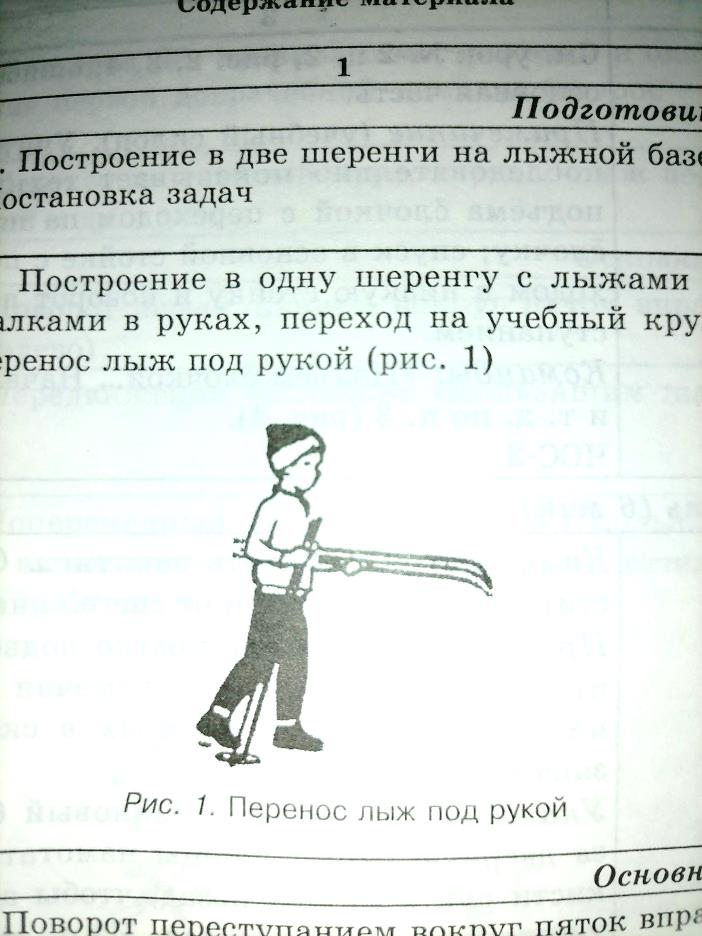 Построение без лыж, приветствие.  Проверка присутствующих, сообщение задач урока.Учитель задает вопросы, учащиеся дают ответы.Команды: «В одну шеренгу с лыжами и палками в руках -  становись!»Основная часть (25-30 мин)Основная часть (25-30 мин)Основная часть (25-30 мин)1.Совершенствовать технике передвижения одновременным бесшажным ходом:- имитация выполнения хода на месте под счет учителя;- то же под собственный счет учащихся;- выполнение хода в шеренге под счет;- медленное передвижение по учебному кругу одновременным бесшажным ходом;ЧСС-2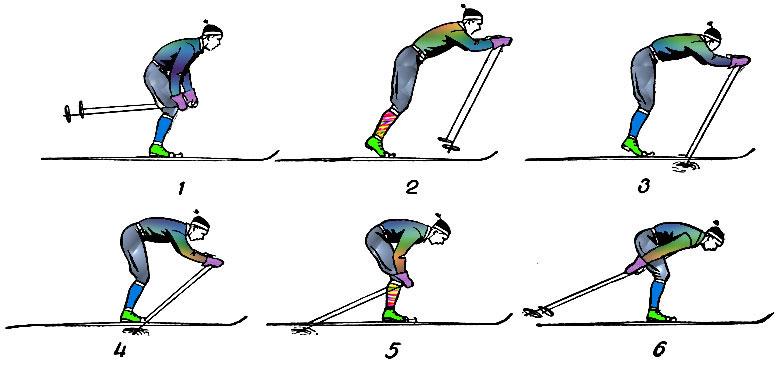 Имитация лыжного хода. Из основной стойки туловище наклоняем вперед с одновременным переносом палок (можно и без них) до полного выпрямления рук, кисти развёрнуты ладонями вверх. Затем обучение переносится на лыжню. Показ и объяснение учителем упражнения в целом, а потом по фазам.Инструктирование. И.п.- стойка с чуть согнутыми ногами, выпрямиться перенести тяжесть тела к носкам, а затем на одну ногу. Имитируя скользящий шаг, немного задержать в этом положение, потом имитировать толчок обеими палками и одновременно с этим приставить ногу.Команды: «Принять исходное положение! Начали!».« Дистанция 3-4 м, приступить к выполнению задания »2. Совершенствовать технику передвижения попеременным двухшажным ходом.1.Техника попеременного двухшажного хода:Попеременным двухшажным ход  отталкиваясь палками; переход на одновременный бесшажный ход и обратно. 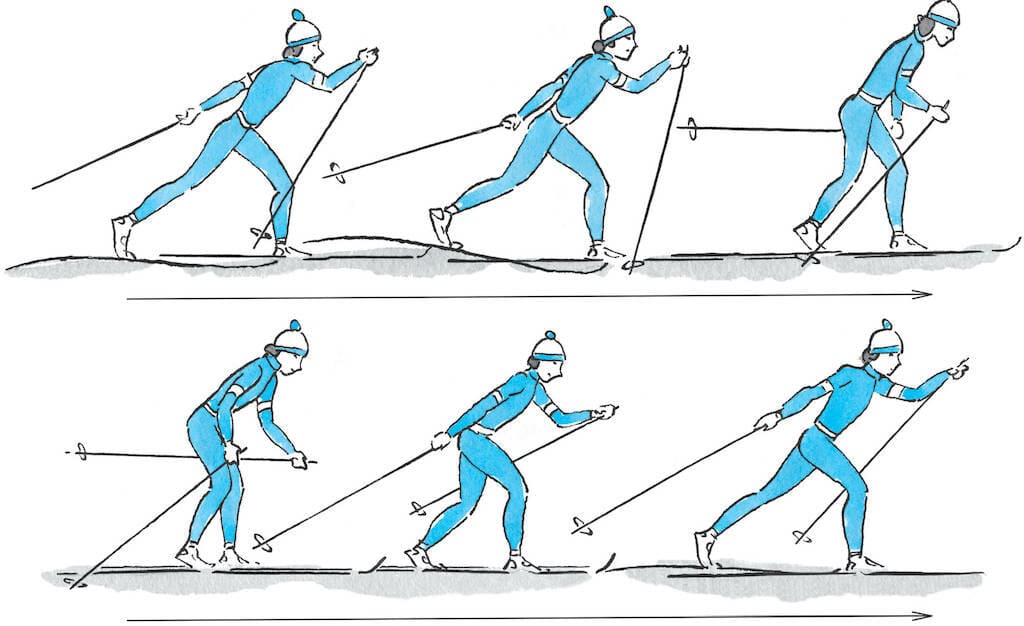 2. Игра «Эстафеты с передачей лыжных палок»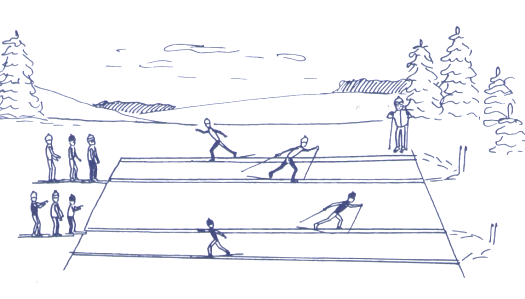 ЧСС-33. Упражнение для развития общей выносливости: передвижение на лыжах изученными способами  по слабопересеченной местности в равномерном темпе с низкой интенсивностью.Указание. Стремиться длительно скользить то на одной лыже, то на другой. Используем палки в попеременном двухшажном ходе, сохраняя посадку лыжника.Условия игры: учащиеся делятся на 2-3 команды. Команды выстраиваются перед стартовой линией в одну колонну. Лыжные палки в руках первого участника. По команде учителя, первый учащийся бежит попеременным двухшажным ходом до флажка (15-25м от старта), втыкает палки в снег и возвращается обратно, передав эстафету следующему учащемуся. Второй ученик бежит скользящим шагом, забирает палки и передается эстафету следующему ученику. Эстафета заканчивается, когда последний участник команды пересекает финишную черту.Заключительная часть (4-5 мин)Заключительная часть (4-5 мин)Заключительная часть (4-5 мин)3.  -Упражнения для восстановления дыхания; -Построение в одну шеренгу;-Подведение итогов и выставление отметокЧСС-4Команды: «Закончить занятия, снять лыжи и очистить их от снега!»Организованным строем вернуться в школу